Порядок в школеВ нашей школе должное соблюдение некоторых правил обеспечивает активность всего коллектива школы и успех в проведении занятийОбщие положенияМы соблюдаем общие правила вежливости и осторожности.Мы приходим в школу в соответствующей одежде.Мы начинаем и заканчиваем занятия пунктуально. Если через 5 минут после звонка преподавателя нет в классе, староста класса сообщает об этом в секретариат.Мы держим мобильные телефоны и другие цифровые записывающие и воспроизводящие приборы на пришкольной территории и в школе выключенными и недоступными для обозрения. Используемые без разрешения, включённые и доступные для обозрения приборы изымаются и могут быть возвращены в тот же день секретариатом не раньше окончания занятий.Запрещено вносить на территорию школы (Е)- сигареты, и другие табачные изделия, алкоголь, наркотические и психотропные вещества, любые виды оружия. Правила посещения школы На пришкольной территории-Мы содержим территорию в чистоте.-Езда на велосипедах и мопедах запрещена. -Курение запрещено.В здании школы-Мы содержим здание школы в чистоте.-Мы принимаем пищу и пьём только в столовой (Mensa) и в холле (Pausenhalle). Исключения по решению педагогов. -Жевательную резинку употреблять запрещено. -Задерживаться (стоять, сидеть) на лестницах запрещено.-Во время перемен (Pausen) нельзя находиться на верхнем этаже (Obergeschoß) и в пристройке (Anbau).В учебных помещениях-Мы содержим учебные помещения в чистоте.-Инвентарь и все учебные материалы содержатся бережно. О повреждениях необходимо срочно письменно сообщать в секретариат.-Классный руководитель определяет, кто дежурит. -Покидая учебное помещение, необходимо выключить свет.-Головные уборы (шапки, кепки, бейсболки и др.) в учебных помещениях запрещены. Правила проведения занятий-Во время учебных занятий только с разрешения преподавателя можно покинуть территорию школы. -Если школьница/ школьник не может принять участие в занятиях по причине болезни, необходимо срочно сообщить в школу. При возвращении к занятиям, но не позднее третьего дня, необходимо предоставить классному руководителю письменное освобождение от занятий. Посещение врача не должно происходить во время учебных занятий. -О несчастных случаях с учениками, произошедших по дороге в школу и из неё, а также на территории школы, следует сообщить в школу. -Пропуск занятий (Beurlaubung) возможен при заблаговременном письменном заявлении (Antrag) ответственного за воспитание только в исключительном особо обоснованном случае.-Транспортировка, пользование и обслуживание приборов и материалов осуществляется только преподавателями или учениками/ ученицами, прошедшими соответствующий инструктаж. -Ученики/ ученицы, причинившие вред намеренно, или по грубой беспечности (халатности), несут материальную ответственность. (Рекомендуется заключить страховку Haftpflicht на ребёнка на подобный случай). -Школа не несёт ответственности за пропажу вещей. Велосипеды следует застраховать и они должны пристёгиваться специальными замками. -Найденные вещи выдаются завхозом (Hausmeister).-Грубое нарушение школьного распорядка, указаний преподавателей и школьного руководства влечёт за собой ответственность по §90 Закона о школе (Schulgesetz). В соответствии с ним школьник/ школьница может быть временно или полностью исключен/исключена из школы. 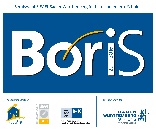 	ausgezeichnet mit dem Berufswahl-SIEGEL Baden-Württemberg für berufsorientierte Schulen  